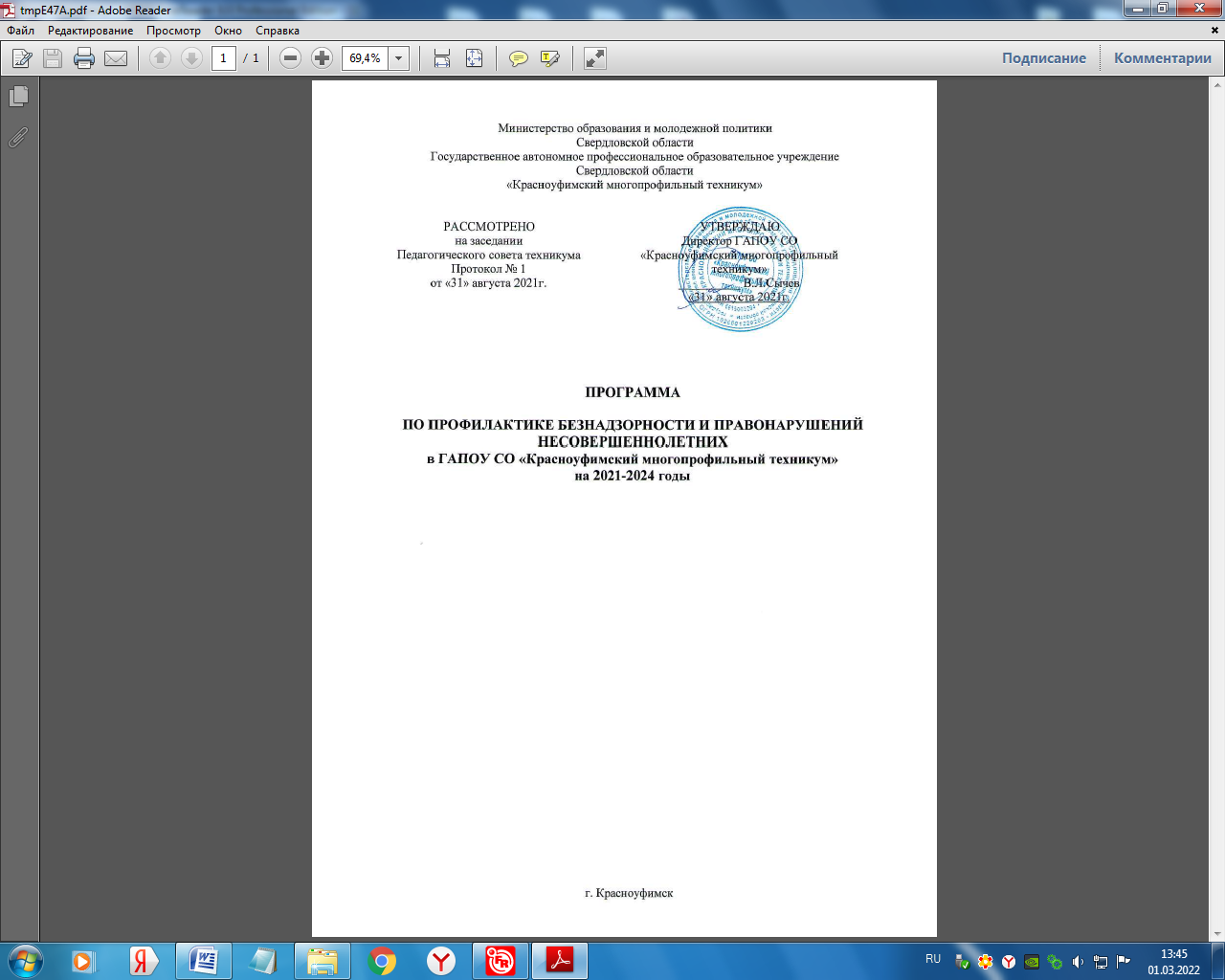 Пояснительная запискаСодержаниепроблемыиобоснованиенеобходимостиеёрешенияпрограммнымиметодами.Одной из самых актуальных и социально значимых задач, стоящих перед нами сегодня, безусловно, являетсяпоиск путейсниженияростапреступленийсредимолодежи иповышенияэффективностиихпрофилактики.Необходимостьскорейшегорешенияэтойзадачиобусловленанетолькотем,чтовстранепродолжаетсохраняться достаточносложная криминогенная обстановка,но,прежде всеготем,чтов сферыорганизованнойпреступности втягивается все больше и больше несовершеннолетних, криминальными группировками, созданнымиподростками,совершаютсяопасные преступленияичисло ихнеуклонно растет.Преступность молодеет и принимает устойчивый рецидивный характер. А такая криминализация молодежнойсредылишаетобществоперспективустановлениявскоромбудущемсоциальногоравновесияиблагополучия.Наиболее существенной причиной правонарушений несовершеннолетних являются недостатки в их нравственномвоспитании.Следовательно,предупреждениеправонарушенийнесовершеннолетнихлежит,преждевсего,впедагогизацииразличныхсфернравственноговоздействиявпроцессевоспитанияподростков.Возрастныеособенностинесовершеннолетнихтребуютпсихологическииметодическиграмотногоподходакэтомуконтингенту.Эффективнаяорганизацияработыпопрофилактикеправонарушенийможетспособствоватьснижениюнегативноговлиянияуказанныхфакторовнаподростка,содействоватьвоспитаниюличностиссоциально-приемлемым поведением, оказать позитивное воздействие на систему семейных ценностей. Кроме того, вовлечение впрофилактическуюработунесовершеннолетних,уженаходящихсяв«группериска»можетспособствоватьдальнейшемупредотвращению социально-опаснойдеятельности.СцельюсистематизацииработыобразовательногоучреждениявобластипрофилактикибыласозданаПрограммапрофилактикиправонарушенийсрединесовершеннолетнихвтехникуме.Правовая основа Правовую основу Программы профилактики безнадзорности и правонарушенийсоставляют:Конвенцияоправахребенка.КонституцияРФФЗ«ОбосновныхгарантияхправребенкавРФ»СемейныйкодексРФЗаконРФ «Обобразовании»ФЗ№120«Обосновахсистемыпрофилактикибезнадзорностииправонарушенийнесовершеннолетних»Понятия,употребляемыевработепопрофилактикебезнадзорностииправонарушенийнесовершеннолетнихВсоответствиисзаконодательствомРоссийскойФедерациивсистемепрофилактикибезнадзорностииправонарушений употребляютсяследующие основныепонятия:Несовершеннолетний-лицо,недостигшеевозраставосемнадцатилет.Безнадзорный–несовершеннолетний,контрользаповедениемкоторого,отсутствуетвследствиенеисполнения или ненадлежащего исполнения обязанностей по его воспитанию, обучению и (или) содержанию состороныродителейилизаконныхпредставителейлибо должностныхлиц.Несовершеннолетний, находящийся в социально опасном положении – лицо в возрасте до 18 лет, котороевследствиебезнадзорностиили беспризорности находится в обстановке,представляющей опасностьдля егожизниили здоровья либо не отвечающей требованиям к его воспитанию или содержанию, либо совершает правонарушениеилиантиобщественныедействия.Дети, находящиеся в труднойжизненной ситуации– дети, оставшиесябезпопеченияродителей; дети-инвалиды; дети, имеющие недостатки в психическом и (или) физическом развитии; дети-жертвы вооруженных имежнациональныхконфликтов,экологическихитехногенныхкатастроф,стихийныхбедствий;детиизсемейбеженцев и вынужденных переселенцев; дети, оказавшиеся в экстремальных условиях; дети – жертвы насилия; дети,находящиесявспециальныхучебно-воспитательныхучреждениях;дети,жизнедеятельностькоторыхобъективнонарушенаврезультатесложившихсяобстоятельствикоторыенемогутпреодолетьданныеобстоятельствасамостоятельноилис помощью семьи.Профилактика безнадзорности и правонарушений несовершеннолетних - система социальных, правовых,педагогическихииныхмер,направленныхнавыявлениеиустранениепричиниусловий,способствующихбезнадзорности,беспризорности,правонарушениямиантиобщественнымдействиямнесовершеннолетних,осуществляемых в совокупности с индивидуальной профилактической работой с несовершеннолетними и семьями,находящимисяв социальноопасномположении.Правонарушение - родовое понятие, означающее любое деяние, нарушающее какие-либо нормы права, ипредставляетсобойюридическийфакт,предусматривающийпротивоправноевиновноедеяние,совершенноеумышленно либо по неосторожности. За правонарушение законом предусматривается соответственно гражданская,административная,дисциплинарнаяи уголовнаяответственность.Девиантное поведение - это поведение, отклоняющееся от общепринятых, социально одобряемых, наиболеераспространенныхи устоявшихсянорм вопределенных сообществахвопределенныйпериод ихразвития.ЦелиПрограммыобеспечить единый комплексный подход к разрешению ситуаций, связанных с проблемами безнадзорности иправонарушений;создатьусловиядляэффективногофункционированиясистемыпрофилактикибезнадзорностииправонарушений;достичьценностнойориентацииучебно-методическойпрофилактическойработы,направленнойнаформированиемировоззренческихпредставленийобобщечеловеческихценностях,здоровомобразежизни,законопослушности,уважении кчеловеку,государству, окружающейсреде и т.д.ЗадачиПрограммыповышениеуровнявоспитательной–профилактическойработысподростками;выявлениеинтересовипотребностейучащихся,трудностейипроблем,отклоненийвповедении,уровнясоциальнойзащищенностииадаптированностиксоциальнойсреде;формированиепозитивныхжизненныхцелейстудентов;осуществлениеконсультативно-профилактическойработысредистудентов,педагогическихработников,родителей;определениеосновныхнаправлений,форм,методовсоциально-педагогическойработысостудентами,склонныхкправонарушениям.вовлечениеподростковвпозитивнуюдеятельность,адекватнуюихинтересам,способностямипсихическомусостоянию, способнуюотвлечь ихотсовершенияправонарушений;организациямероприятий,направленныхнаразвитиесоциальнойинициативы,реализациюсоциальныхпрограмм;Формирование социально-активнойгражданскойпозициимолодежи.Самореализацияисоциализацияличности.СодержаниепрограммыОрганизационнаяработанаправленанаразработкуиосуществлениекомплексамероприятийпопрофилактикеправонарушений, алкоголизма, наркомании, токсикомании.Диагностическаяработапредполагаетсозданиебанкаданныхобобразежизнинесовершеннолетнихсостоящихнаучетах,оположенииподростковвсистемевнутрисемейныхотношений,выявлениенегативныхпривычек,взаимоотношенийподростковспедагогамитехникума.Выявленияиповышенияуровняправовойграмотности.Профилактическая работа с обучающимися включает профилактическую деятельность и индивидуальнуюработусподросткамисдевиантнымповедениемисостоящиминаучетах.Профилактическаядеятельностьосуществляетсячерезсистемуклассныхчасов,общетехникумовскихмероприятий,спомощьюиндивидуальныхбесед,тренингов, правовоголектория.Профилактическаяработасродителямипредусматривает,установлениенеиспользованногорезервасемейноговоспитания,нахождениепутейоптимальногопедагогическоговзаимодействиятехникумаисемьи,включениесемьиввоспитательныйпроцессчерезсистемуродительскихсобраний,лекториев,проведениеродительскоговсеобуча,общетехникумовскихмероприятийсобучающимисяиродителями.Ведениесоциальногопатронажа,вследствиичегонеблагополучнойсемьеоказываетсяинформационная,психологическая,педагогическая,психотерапевтическая,социальная,организационная,помощьврешении конкретныхпроблем.Задачаиндивидуальнойработысподросткамисдевиантнымповедениемсостоитвсодействиисознательномувыборуподросткасвоегожизненного пути; получениюнавыковсоциальнойкомпетентности.Работасподросткамисдевиантнымповедениемвыстраиваетсявнесколькоэтапов:изучениеподросткаиокружающейсреды -диагностикаподросткаобеспечениепсихологическойготовностиподросткакизменению-беседысподростком,вхождениевдовериекнему, пробуждениеегоинтереса ктойилиинойдеятельностиформированиесоциально поддерживающейиразвивающейсреды-осознаниеличныхцелейипутейихдостижения;самовоспитание,самоконтроль-поддержкаподросткавпроцессесамовоспитанияисамоконтроляизменениезависимых,дезадаптивныхформповедениянаадаптивные-осознаниеличностных,духовныхинравственныхценностей.Программуреализуют:администрациятехникума(спривлечениемзаинтересованныхведомств),кураторы.Планымероприятийпоблокамработы:Организационнаяработа:ОрганизацияработыСоветапрофилактики.Проведениепедагогическихсоветов.Педагогическийлекторийдляродителей.Проведениепросветительскойработыспедагогическимперсоналом.Социально-педагогическаяработасподросткамисостоящиминаучетах.Составлениесоциальногопаспортатехникума.Ведениекартотекиобучающихся,состоящихнавнутритехникумовскомучетеучете.Выявлениеучащихсясдевиантнымповедением,вовлечениеихвспортивныесекцииикружки.Диагностическаяработа:Анкетированиестудентовтехникума.Проведениедиагностическихметодикизученияличностиобучающихся.Профилактическаяработасобучающимися:направление:Предупредительно-профилактическаядеятельность:проведениеобщетехникумовскихсобранийстудентовспривлечениемсотрудниковправоохранительныхорганов;проведениебеседилекцийпопрофилактике употребленияПАВ;проведениеразличныхконкурсовстуденческихработ,посвященныхпропагандездоровогообразажизни.распространениелистовок,методическойлитературы;лекциипроводимыемедицинскимпсихологомнаркологическогокабинета;проведениебеседпоправовойтематике(реализуетсянаинформационныхчасах1развмесяцповыборукуратора);Организациядосуговойдеятельностистудентовсостоящихнаучетах:вовлечениестудентов,состоящихна учетах,вкружкииспортивныесекции;вовлечениестудентоввовнеурочнуюдеятельностьвтехникуме;планированиесодержательногодосугаподростковсостоящихнаучетахвтечениевсегоучебногогода;направление: Индивидуальнаяработасподросткамисдевиантнымповедением:выявлениепричинотклоненийвповедении;беседыкураторовсовместнаяработаТКДН и ЗП;вовлечениевтворческуюжизньгруппы,техникума,спортивныесекции;проведениетренинговыхзанятийнаправленныхнаповышениеправовойкультуры,коммуникативныхнавыков;профилактикиасоциальногоповедения.Профилактическаяработасродителями:выборродительскогокомитетавгруппах;проведение«Дняоткрытыхдверей»дляродителей;выявлениесоциально-неблагополучныхсемейипостановкаихнавнутритехникумовскийучет;социальный патронаж семей данной категории с составление актов обследования жилищно-бытовых условийсоциально-неблагополучныхсемей;организацияконсультацийспециалистов:педагога-психолога,медицинскихработниковдляродителей;использованиеразнообразныхформдляпроведенияродительскихсобраний:лекции,конференции,семинары, тренингиидр.;распространениелистовок,методическойлитературы;Проведениепросветительскойработысродителями.Знания,уменияинавыки,которыенеобходимосформироватькконцукаждогоучебногогодаЗнать:мотивы,которыемогутпривестичеловекакпреступлениюправа и гарантии несовершеннолетних при устройстве на работуспособыповедениявкритическойситуацииосоциальнойопасностипреступности,наркомании,алкоголизмасвои права и обязанности при общении с органами правопорядкаосновныеположенияДекларацииправчеловекапонятие«воинскаяобязанность»положениязаконодательства,связанныесупотреблениемалкоголяособенностисубкультуросновныхнеформальныхмолодежныхтеченийидвиженийУметь:защищать себя при нарушении трудовых правпомочьзнакомым,попавшимвкризиснуюситуациюнегативно относиться к людям, нарушающим социальные нормыотстаиватьсвоиправаприобщенииссотрудникамиправопорядкауметьпроявлятьволевыекачестваввыбореобразаповеденияИспользуемыеметодики:Критерии отслеживания эффективности Программыпоявлениеуподростковустойчивыхинтересовпонедопущениюпротивоправногоповеденияположительнаядинамикаизмененияколичестваподростков,состоящихна учётевПДНуменьшениеколичестванесовершеннолетнихсдевиантнымповедениемуменьшениеколичествапричин,покоторымстудентыпопадаютв«группуриска».Отслеживаниеэффективностикаждогопроводимогомероприятияпрограммыпроведениеанкетирования,опросовстудентовсцельюотслеживанияэффективности,проводимыхмероприятий, динамики осознания проблемы и отношения к ней, уровня и степени добровольной вовлеченностиродителейиобучающихсявмероприятиях